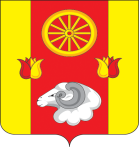 РОСТОВСКАЯ ОБЛАСТЬРЕМОНТНЕНСКИЙ РАЙОН АДМИНИСТРАЦИЯ ДЕНИСОВСКОГО СЕЛЬСКОГО ПОСЕЛЕНИЯ.        РАСПОРЯЖЕНИЕот 10.01.2022 г                                  № 3	п. ДенисовскийОб учетной политике Администрации Денисовского сельского поселения в части организации бухгалтерского учета, начиная с  1 января  2022 года	Руководствуясь Федеральным законом «О бухгалтерском учете» от  6 декабря 2011 года № 402-ФЗ, приказом Минфина РФ от 1декабря 2010 года № 157н. «Об утверждении Единого плана счетов бухгалтерского учета для органов государственной власти (государственных органов), органов местного самоуправления, органов управления государственными внебюджетными фондами, государственных академий наук, государственных (муниципальных) учреждений и Инструкции по его применению», иными нормативно - правовыми актами РФ, 	1. Установить Учетную политику для целей бухгалтерского учета  согласно приложению № 1 «Положение об учетной политике Администрации Ремонтненского района в части организации бухгалтерского учета и в целях налогообложения, начиная с  1 января  2014 года» и применять  с 1 января 2022 года и во все последующие отчетные периоды с внесением в установленном порядке необходимых изменений и дополнений 2.Контроль  за  исполнением  распоряжения  оставляю за собой.Глава Денисовскогосельского поселения                                                                М.В. Моргунов